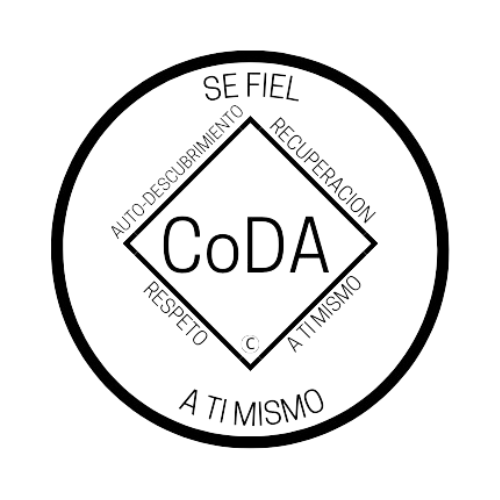 Conferencia de Servicio de CoDA (CSC)Formulario de moción 2024Marque una:                        ___Moción presentada por: Junta Directiva - CoDA Inc.  ___Moción presentada por: Junta Directiva Editorial (CoRe)                       _X_Moción presentada por: ( Comité )Nombre del Comité: __Comité de CoDAteen___________                      ____Moción presentada por: Entidad con Derecho a Voto (EDV)                           Nombre de la Entidad de Voto:______________________________Fecha de presentación: _______ mayo 08, 24 _________________IMPORTANTELas mociones deben presentarse 75 días antes de la CSC, que este año es el miércoles 8 de mayo de 2024.Los cambios/reformas a los estatutos deben presentarse 75 días antes del CSC, que para este año es el miércoles 8 de mayo de 2024. Estos cambios/reformas no se podrán presentar si no se cumple este plazo. De acuerdo con nuestro Manual de Servicio de la Fraternidad (MSF) y los Estatutos de CoDA, las reformas a los Estatutos deben ser enviadas al Secretario de la Junta: secretary@coda.org.Las revisiones deben ser enviadas 60 días antes del CSC, que este año es el jueves 23 de mayo de 2024.Número de moción: 1. ( ) 2. ( ) 3. ( ) 4.( X) 5. ( ) (Marque una)Revisión #: _____________Fecha de revisión: _________________Nota: Por favor, absténgase de utilizar acrónimos de CoDA como EV, CEC, CAM, etc. al rellenar este formulario a menos que haga una referencia como: Comité de Eventos de CoDA (CEC) entonces utilice CEC.Nombre de la moción: Revisiones / Actualizaciones del Manual de CoDAteenMoción – : El Comité de CoDAteen ha considerado que a medida que CoDAteen evoluciona y progresa, el Manual de Reuniones de CoDAteen necesita ser actualizado y revisado. Como documento en constante actualización, proponemos los cambios que se muestran en el documento adjunto.Intención, antecedentes, otra información importante (NO adjunte ningún archivo. Si tiene documentos de referencia, inclúyalos aquí): El Comité de CoDAteen ha hecho progresos significativos en el desarrollo de los procedimientos de CoDAteen. Esto incluye las funciones y responsabilidades de los anfitriones adultos/padrinos de reuniones, capacitación, evaluación y aprobación de los anfitriones adultos/padrinos de reuniones para mantener nuestras reuniones seguras para los CoDAteens. Estos cambios en los procedimientos se han incorporado a la revisión del Manual de CoDAteen que se adjunta.Específicamente, el procedimiento de formación es ahora responsabilidad compartida entre el Comité de CoDAteen y los anfitriones adultos/padrinos de reuniones de CoDAteen. El término anfitrión/padrino se ha definido como el anfitrión adulto/padrino de la reunión para evitar confusiones sobre el papel del anfitrión adulto como el adulto que ofrece orientación a la reunión de CoDAteen y no como el padrino de CoDAteen.Observaciones: Salvo las modificaciones mencionadas, no hay cambios de intención significativos. Todas las partes sujetas a revisión se han resaltado en el documento adjunto.Pedimos que se utilice el Manual de Servicio de la Fraternidad (FSM) más actual en coda.org y que se especifique exactamente dónde debe hacerse este cambio para hacer referencia con precisión a una determinada frase, párrafo, etc. Se puede copiar y pegar el texto del actual Manual de Servicio de la Fraternidad (FSM) para garantizar su exactitud e indicarlo como «redacción actual:», y luego enumerar el cambio o actualización indicando «nueva redacción:».Esta moción requiere cambios en lo siguiente (seleccione todas las opciones que correspondan)___Estatutos de CoDA: Página/Sección# _____________________MSF Parte 1 - Estructura e información general: Sección #_____________MSF Parte 2 - Manual de reuniones: Sección #_____________          ____MSF Parte 3 - Directrices para otros niveles de servicio: Sección#___ ____MSF Parte 4 - Procedimientos de la Conferencia de Servicio: Sección# ____MSF Parte 5 - Detalles del servicio a nivel mundial: Sección # _______Cambio de Responsabilidades: _____________________________Otros:__Modificar los formularios de futuras mociones para la Conferencia de Servicio de CoDA ____          Detalles específicos:Sección # y título:Copiar y pegar de la MSF más reciente en coda.org/esLas mociones deberán enviarse a: submitcsc@coda.orgLos cambios/enmiendas a los estatutos deberán enviarse a: secretary@coda.org Si desea ayuda para redactar su moción, envíe un correo electrónico a: Board@CoDA.org(Sólo para uso de registro de datos)Resultado de la moción:  _______________________________________ 